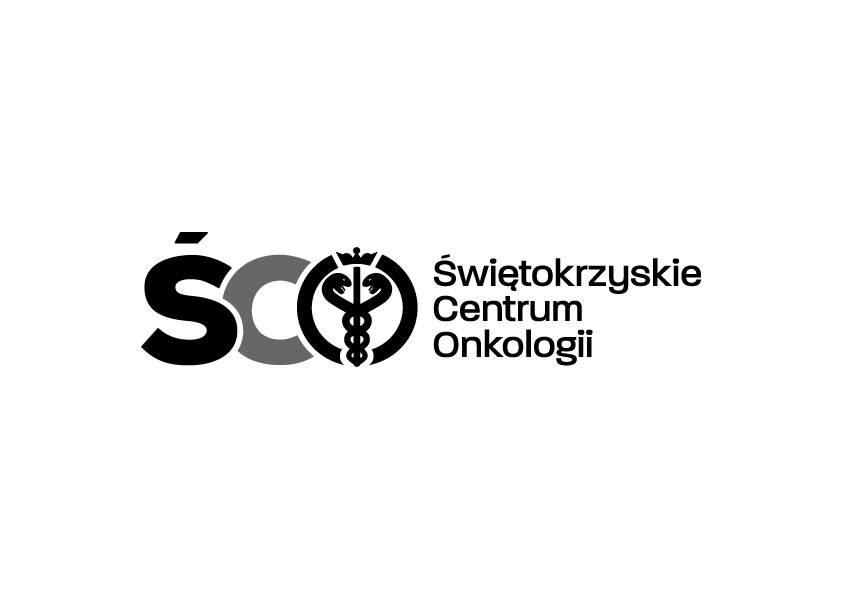 Adres: ul. Artwińskiego , 25-734 Kielce,  Dział Zamówień Publicznychtel.: 41/36-74-072   fax.: 41/36-74-481 IZP.2411.82.2024.MS  					                                                                                                              Kielce, dn. 23.04.2024 r. 					       WSZYSCY  WYKONAWCYWYJAŚNIENIA DOTYCZĄCE SWZDot. IZP.2411.82.2024.MS: Zakup wraz z dostawą wyrobów medycznych dla Świętokrzyskiego Centrum Onkologii w Kielcach.Na podstawie art. 284 ust. 2 ustawy Prawo zamówień publicznych Zamawiający przekazuje treść zapytań dotyczących zapisów SWZ wraz z wyjaśnieniami. W przedmiotowym postępowaniu wpłynęły następujące pytania:Pytanie nr 1Rozdział VII pkt 4Zwracamy się do Zamawiającego z prośbą o możliwość złożenia próbek spakowanych po 2 szt w woreczki strunowe z opisem którego pakietu oraz pozycji dotyczą.Odpowiedź:  Zamawiający wyraża zgodę na powyższe.Pytanie nr 2Pakiet 1,poz 1
Czy Zamawiający oczekuje produktu zarejestrowanego jako wyrób medyczny, gdyż fartuchy będą używane przez personel medyczny w celu udzielania świadczeń zdrowotnych?Odpowiedź:  Tak, Zamawiający oczekuje powyższego.Pytanie nr 3Czy zamawiający dopuści gramaturę min. 20 g/m2?Odpowiedź:  Zamawiający  dopuszcza powyższe.Pytanie nr 4Czy zamawiający dopuści wycenę za najmniejsze opakowanie handlowe 10 szt. z przeliczeniem ilości i zaokrągleniem w górę do pełnych opakowań?Odpowiedź:  Zamawiający  dopuszcza powyższe.Pytanie nr 5Pakiet 1, poz. 2
Czy zamawiający dopuszcza/wymaga jednorazowej gąbki, nasączonej żelem dermatologicznym i hypoalergicznym - myjącym o neutralnym dla skóry pH 5,5, przeznaczona do higieny ciała i miejsc intymnych bez konieczności użycia bieżącej wody, hipoalergiczny żel na gąbkach ma delikatny przyjemny zapach i właściwości myjące oraz pielęgnacyjno-ochronne, myjki jednorazowe i wygodne w użyciu wystarczy zwilżyć myjkę niewielką ilością wody i kilkukrotnie ścisnąć, po umyciu ciało wytrzeć do sucha, bez konieczności spłukania, na skórze pozostaje delikatna warstwa ochronno-pielęgnacyjna, przebadana i testowana dermatologicznie, 24 szt w opakowaniu, wymiary 12x20cm; 0,6 cm grubości ± 7%,, włókno poliestrowe - 100 g/m2 ± 5%, o wadze 2,5-3 g; bez sztucznych konserwantów?Odpowiedź:  Zamawiający nie dopuszcza i nie wymaga powyższego.Pytanie nr 6Pakiet 1, poz. 3
Czy zamawiający dopuści serwety stomatologiczne o wymiarze 33 cm x 48-50 cm, składający się z dwóch warstw bibuły i warstwy folii, gramatura 54 g/m2, składane lub w rolce po 50 szt.?Odpowiedź:  Zamawiający nie dopuszcza powyższego.Pytanie nr 7Pakiet 1, poz. 5Czy zamawiający dopuści ochraniacze na obuwie wykonane z niebieskiej folii teksturowanej, z gumką, 
w rozmiarze uniwersalnym – długość ochraniacza w stanie rozciągniętym ok. 38 cm, głębokość ok.13,5 cm, 
o grubości 2 g?Odpowiedź:  Zamawiający  dopuszcza powyższe.Pytanie nr 8Pakiet 1, poz. 1
Czy zamawiający wydzieli poz.1 do osobnego pakietu, takie rozwiązanie pozwoli na złożenie konkurencyjnej oferty. Racjonalne wydatkowanie publicznych pieniędzy jest dla Zamawiającego priorytetem, a podział pakietu to umożliwia. Złożenie ofert przez różne firmy pozwoli Zamawiającemu na dokonanie wyboru oferty zgodnej z zapisami SIWZ oraz zasadami uczciwej konkurencji w myśl ustawy PZP, gdyż większa liczba oferentów stwarza większe możliwości wyboru.Odpowiedź:  Zamawiający nie wyraża zgody na powyższe.Pytanie nr 9Pakiet 1, poz. 11
Czy zamawiający dopuści fartuch foliowy z polietylenu (folia HDPE) w kolorze białym, jednorazowego użytku typu przedniak o wymiarach 69 cm x 107 cm, wykonany z folii polietylenowej o grubości 16 mikronów, w rozmiarze uniwersalnym?Odpowiedź:  Zamawiający nie dopuszcza powyższego.Pytanie nr 10Pakiet 1, poz. 1-6,10-11Czy zamawiający wydzieli poz.1-6,10-11 do osobnego pakietu, takie rozwiązanie pozwoli na złożenie konkurencyjnej oferty. Racjonalne wydatkowanie publicznych pieniędzy jest dla Zamawiającego priorytetem, a podział pakietu to umożliwia. Złożenie ofert przez różne firmy pozwoli Zamawiającemu na dokonanie wyboru oferty zgodnej z zapisami SIWZ oraz zasadami uczciwej konkurencji w myśl ustawy PZP, gdyż większa liczba oferentów stwarza większe możliwości wyboru.Odpowiedź:  Zamawiający nie wyraża zgody na powyższe.Pytanie nr 11Czy Zamawiający dopuści w przedmiocie zamówienia (pakiet nr 1, pozycja 1) fartuch ochronny w kolorze zielonym?Odpowiedź:  Zamawiający podtrzymuje zapisy SWZ.Pytanie nr 12Czy Zamawiający dopuści w przedmiocie zamówienia (pakiet nr 1, pozycja 2) rękawice myjącą wykonana z miękkiej włókniny Molton. Bez wodoodpornej bariery. Wstępnie namydlona delikatnym, niskopieniącym detergentem przebadanym dermatologicznie. pH 5,5. O wymiarach 23x16 cm o wadze 80 g?Odpowiedź:  Zamawiający nie dopuszcza powyższego.Pytanie nr 13Czy Zamawiający dopuści w przedmiocie zamówienia (pakiet nr 1, pozycja 5) pokrowce na buty foliowe wykonane z folii o gramaturze 1,8g/m2?Odpowiedź:  Zamawiający  dopuszcza powyższe.Pytanie nr 14Czy Zamawiający dopuści w przedmiocie zamówienia (pakiet nr 1, pozycja 4) nieprzemakalny podkład w rolce celulozowo-foliowy o szerokości 50cm, perforowany min. co 50cm, długość rolki 50 mb?Odpowiedź:  Zamawiający  dopuszcza powyższe.Pytanie nr 15Czy Zamawiający dopuści w przedmiocie zamówienia (pakiet nr 1, pozycja 6) Ochraniacze foliowe na obuwie?Odpowiedź:  Zamawiający nie dopuszcza powyższego.Pytanie nr 16Czy Zamawiający dopuści w przedmiocie zamówienia (pakiet nr 1, pozycja 12) koc ratunkowy izotermiczny o wymiarach: 160x210 cm złota strona do góry oraz srebrna aby chronić przed przechłodzeniem, wykonany z folii PE. Pomaga w zapobieganiu wstrząsom po wypadku?Odpowiedź:  Zamawiający nie dopuszcza powyższego.Pozostałe zapisy SWZ pozostają bez zmian.     Modyfikacja jest wiążąca dla wszystkich uczestników postępowania.                                                                                                 Z poważaniemKierownik Działu Zamówień Publicznych mgr Mariusz Klimczak	    